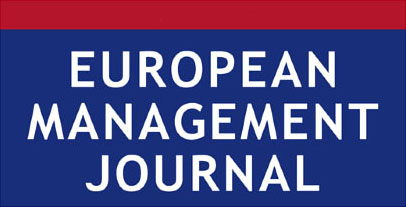 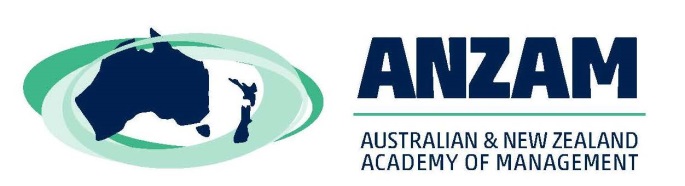 2018 EMJ/ANZAM Early Career Researcher AwardSponsored by European Management JournalApplication FormANZAM is delighted to offer the Early Career Researcher (ECR) Award sponsored by the European Management Journal.  The Award aims to foster and recognise the research and scholarly achievements of emerging researchers who are at an early stage of their academic careers.  The winner of this Award is chosen by a selection panel comprising at least 3 members of the ANZAM Board of Directors, normally senior researchers from the ANZAM Research Committee.The Award consists of a cash prize of $AU2,500 and a certificate, and is normally announced and presented at an award ceremony at the ANZAM Conference.To be considered for this award, applicants must;Have been awarded a doctoral degree (or equivalent) within the 5 year period prior to the Award’s submission deadline (normally October 1 of the year of the Award);Not be currently employed at a higher level than Academic Level C (Australia) or Senior Lecturer (New Zealand);Not have held an academic appointment for a period of more than 5 years where research was part of performance expectations;Have held a personal membership of ANZAM for at least 2 of the last 5 years including the year of application; andBe willing to present a paper, or lead a symposium on their research, at the annual ANZAM Conference in the year following this application.In assessing applications, the selection panel will pay particular attention to the quality, standing, and impact of applicants’ research outputs, as well as the outlets in which these are published.  In addition, attention will be paid to the originality, contemporary significance, conceptual, methodological and theoretical soundness of applicants’ published work and their developing platform of research.  Assessment will also take into account track record relevant to opportunity.The selection panel will take into consideration grants awarded as a result of applicants’ research.  The selection panel further reserves the right not to confer an award if the quality of the application/s is not deemed sufficiently high.Submission InstructionsOnly applications using this form are considered valid entries for this award.Complete all relevant sections and adhere to length restrictions:Research Achievements: 1 Page (single-spaced)Curriculum Vitae: 4 pages (single-spaced)Save file as [Surname_FirstName_Year.doc (or pdf)] Submit to the ANZAM Office at anzam@anzam.org no later than 5.00pm, Friday 7 September 2018.  In fairness to other applicants, we regret we cannot accept late, incomplete, or incorrect applications.By checking this box , you acknowledge that you have read and fully understand these instructions.  Please note:  if this box is not checked, your application will not be considered.The winner will be announced at the ANZAM Conference in Auckland, 4-7 December 20187Applicant DetailsFull Name:	Position:	Institution:	Address:	Phone number:	Email:	Awarded PhD:	Employment StatementBriefly indicate the nature of your employment, specifically indicating your opportunity to publish prior to competition of your doctorate.RefereesPlease nominate up to three referees who can comment on the quality of your research.Selected Research OutputPlease nominate your top four research outputs including the journal ranking using the ABDC criteria or other indicators of quality. In the instance of co-authorship, please comment on your contribution to the development of each output.Item 1: 	Journal ranking Applicant’s contribution: Item 2: 	Journal ranking Applicant’s contribution: Item 3: 	Journal ranking Applicant’s contribution: Item 4: 	Journal ranking Applicant’s contribution: Research achievementsIn 1 page, outline your research achievements, including grants and awards, and identify the line(s) of research inquiry to which the nominated research outputs contribute. For each grant awarded, please identify:Type of grantFunding bodyAmount of the grantResearch team and your role in the teamResearch project titleCurriculum VitaeOnly CVs using the following template will be accepted. CV must not exceed 4 pages – doing so may render your application invalid. QualificationsEmploymentPublications and Research OutputsGrantsAwardsOther information (Professional Associations, etc)For further information, contact Professor Kerry Brown – k.brown@ecu.edu.au(Chair, ANZAM Research Committee) or visit http://www.anzam.org/about/awards/excellence/Referee NamePositionInstitutionEmailPhone